            السيرة الذاتية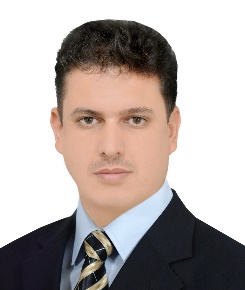 الاســــــــــــم   :  صلاح هادي محمد توفيق الخالدي        تاريخ الميـلاد  : 27 – 2 – 1977   /  بغداد	الحالة الزوجية :  متزوجعـــــدد الأولاد  :   اربعة الديـــــــــــانة   :  مسلمالتـخـصــص    :   محاسبة      الوظيفــــــة     :   تدريسيالتحصيل الدراسي :   دكتوراه فلسفة في علوم المحاسبة عنوان العمل   :   كلية الادارة والاقتصاد / جامعة بغداد          الهاتف النقال  :  07707891559     البريد إلالكتروني : salah.alkhalidi@uobaghdad.edu.iqأولاً : المؤهلات العلمية .ثانياً : التدرج الوظيفي . ثالثاً : التدريس الجامعي .رابعاً : المقررات الدراسية التى قمت بتدريسها.خامسا: المشروعات البحثية فى مجال التخصص لخدمة البيئة والمجتمع أو تطوير التعليم .سادساً: كتب الشكر ، الجوائز  و شهادات التقدير.سابعا :اللغــات  اللغة العربية            اللغة الانكليزية           الدرجة العلميةالجامعةالكليـــة التاريخبكالوريوسبغدادالادارة والاقتصاد2000الماجستيربغدادالادارة والاقتصاد2004الدكتوراهبغدادالادارة والاقتصاد2012أخرىتالوظيفةالجهةالفترة من - الى1مقرر الدراسات العليا لقسم المحاسبةقسم المحاسبة2013-20172تالجهة  (المعهد / الكلية)الجامعةالفترة  من - الى1كلية بغداد للعلوم الاقتصادية الجامعة2004 - 20052كلية الادارة والاقتصادجامعة بغداد2005 – لغاية الان3تالقســـمالمـــــادةالسنـــــة1ادارة الاعمالالمحاسبة المالية المتوسطة2004-20052ادارة الاعمال + الاقتصادمحاسبة التكاليف + مبادئ المحاسبة2005-20063ادارة الاعمال + المحاسبةمحاسبة التكاليف + محاسبة التكاليف المتقدمة2006-20074ادارة الاعمالمحاسبة التكاليف + المحاسبة الادارية2007-20085ادارة الاعمالمحاسبة التكاليف + المحاسبة الادارية2008-20096المحاسبةالمحاسبة المالية المتقدمة2009-20107المحاسبةالمحاسبة المالية المتقدمة2010-20118المحاسبةالمحاسبة المالية المتقدمة2011-20129المحاسبةنظم محاسبية متخصصة2012-201310المحاسبةمحاسبة مالية متوسطة + منشآت مالية2013-201411المحاسبةمحاسبة مالية متوسطة + مشروع بحث2014-201512المحاسبة محاسبة مالية متوسطة + نظام محاسبي موحد2015-201613المحاسبة محاسبة مالية متوسطة2016-2017تأسم البحثمحل النشرالسنة1استعمال قانون بنفورد في اكتشاف عمليات الاحتيال الماليمجلة العلوم الاقتصادية والادارية 20112دور المحاسبة القضائية في اكتشاف عمليات الاحتيال الماليمجلة العلوم الاقتصادية والادارية 20123انموذج مقترح لجودة التدقيق في البيئة العراقية في ضوء ابعاد جودة التدقيق والعوامل المؤثرة فيها لاكتشاف عمليات الاحتيال الماليمؤتمر جامعة جيهان - اربيل20144تأثير الإبلاغ المالي عن إلتزامات وأصول ضريبة الدخل المؤجلة في جودة المعلومات المحاسبيةمجلة العلوم الاقتصادية والادارية 2016تكتاب الشكر أو الجائزة أو شهادة التقديرالجهة المانحةالسنة1كتب شكر وتقديرعميد كلية الادارة والاقتصاد20072كتب شكر وتقديرعميد كلية الادارة والاقتصاد20083كتب شكر وتقدير عميد كلية الادارة والاقتصاد20094كتب شكر وتقدير عميد كلية الادارة والاقتصاد20095كتب شكر وتقدير عميد كلية الادارة والاقتصاد20106كتب شكر وتقدير عميد كلية الادارة والاقتصاد20117كتب شكر وتقدير عميد كلية الادارة والاقتصاد20128كتب شكر وتقدير عميد كلية الادارة والاقتصاد20139كتب شكر وتقديرعميد كلية الادارة والاقتصاد201410كتب شكر وتقديرعميد كلية الادارة والاقتصاد عميد المعهد العالي للدراسات المحاسبية والمالية201511كتب شكر وتقديرعميد كلية الادارة والاقتصاد2016